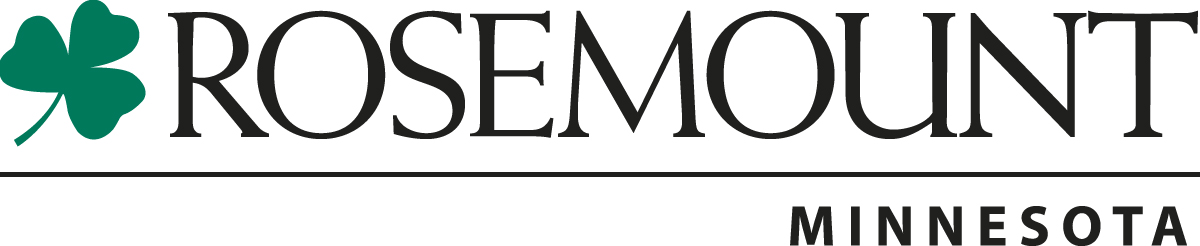 Bonaire Path Quiet Zone ImprovementsQuiet Zone Process Started in April 2008Notice of Quiet Zone Establishment December 2011Quiet Zone Improvements – 160th St W, Moving Northward160th St W150th St W (CSAH 42)145th St WBiscayne AveConnemara Trail - OvercrossingAkron AveGenerally Zoned Urban, Medium and High Density ResidentialOver 500 Parcels Constructed, Approved or Under Consideration Within 1.5 Miles6 parks within 1.5 MilesFlint Hills Athletic Complex 3 Soccer/Lacrosse fields currently7 Soccer/lacrosse fieldsShelter/Concessions buildingPlayground AreaRegional trail LinkBonaire Path Roadway & Quiet Zone Improvements in CIP ($2.2 Million)Current Rail Crossings and Constructed Supplementary Safety Measures (SSM) For Quiet ZoneA total of five public at-grade rail crossings are located within the quiet zone corridor.  All crossings within the quiet zone are under the jurisdiction of the City of Rosemount or Dakota County. The improvements below (along with the Connemara Trail and TH 3 grade separated crossings) are constructed within the quiet zone.Crossing 380416L – 160th St W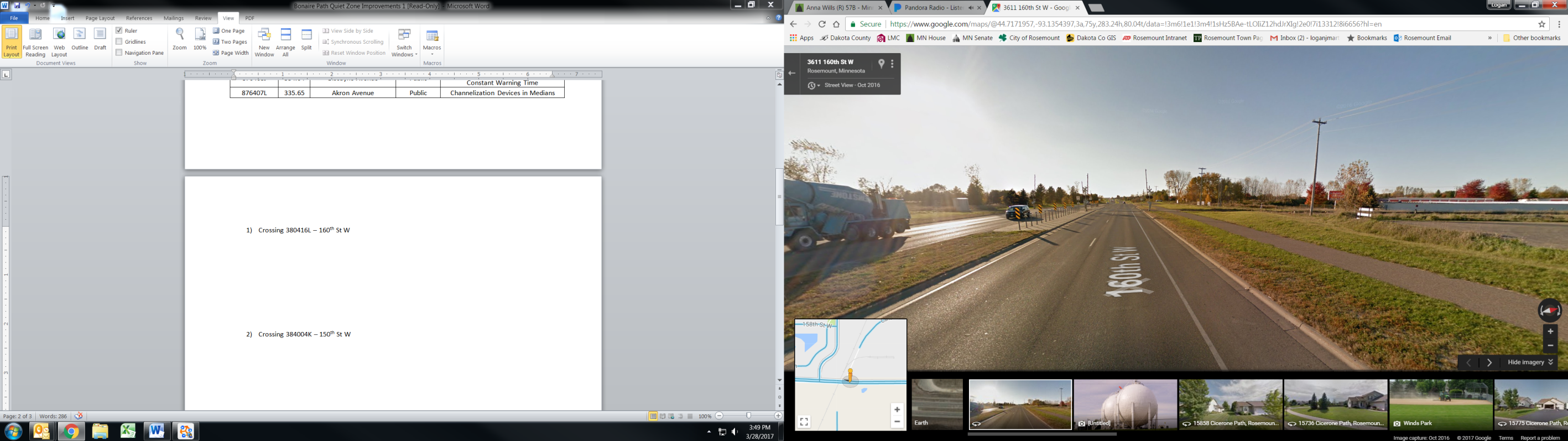 Crossing 384004K – 150th St WCrossing 876402C – 145th St W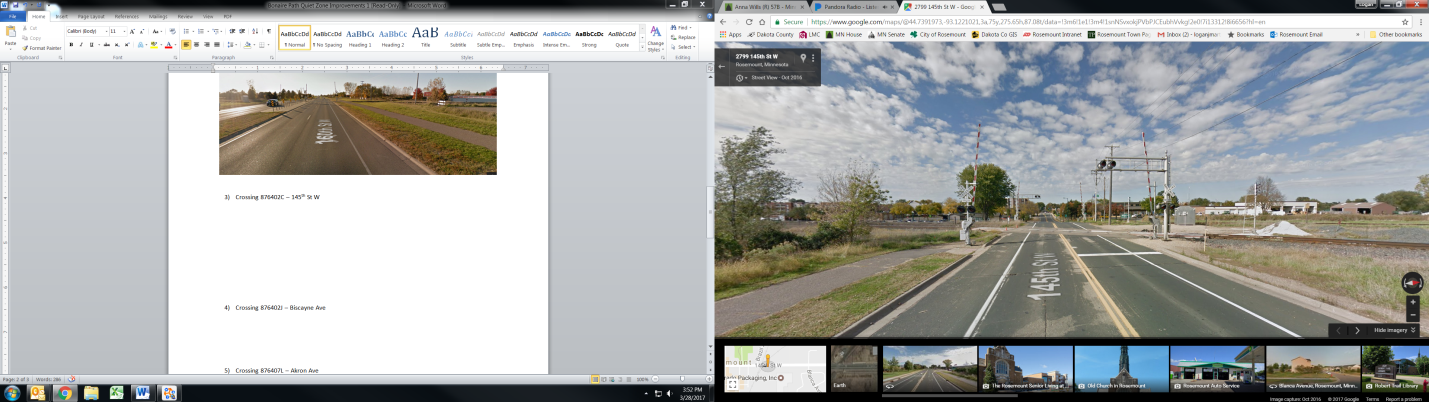 Crossing 876402J – Biscayne Ave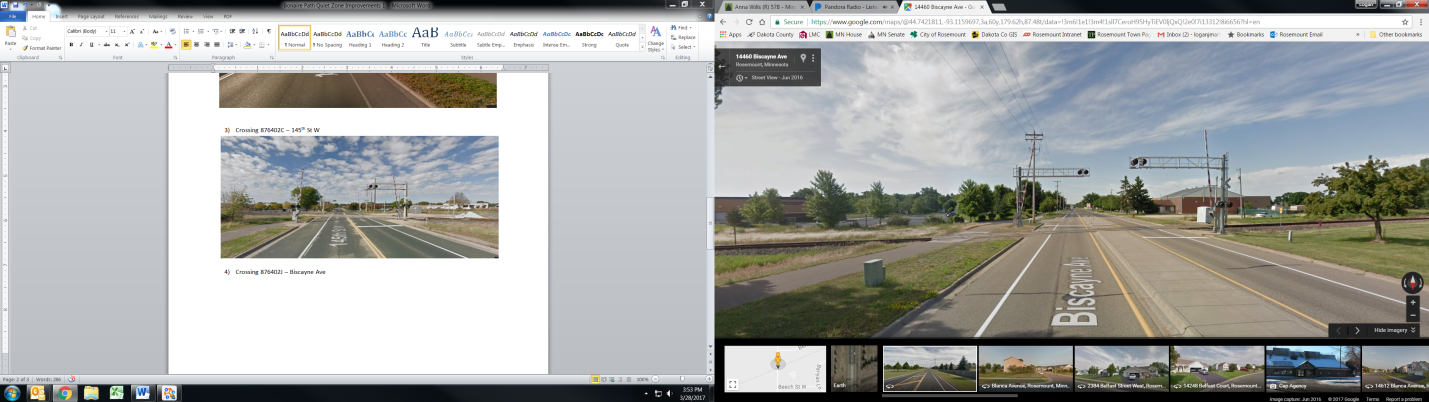 Crossing 876407L – Akron Ave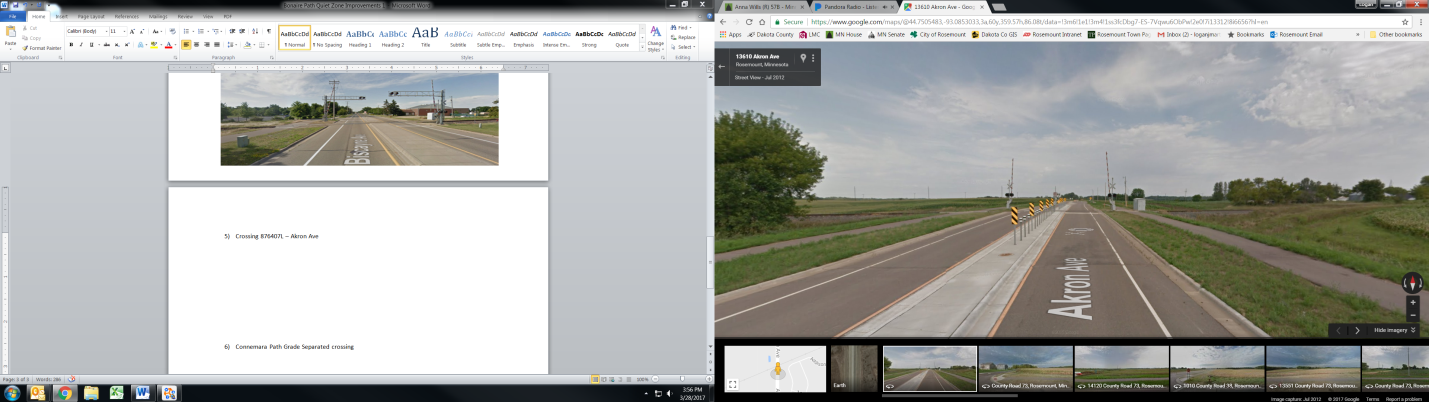 Connemara Path Grade Separated crossing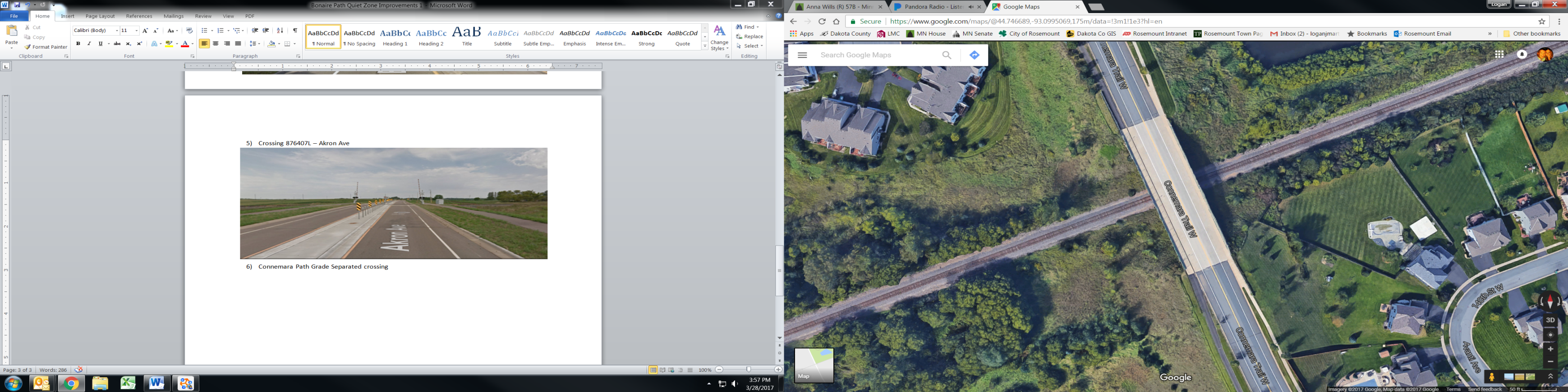 TH 3 Grade Separated Crossing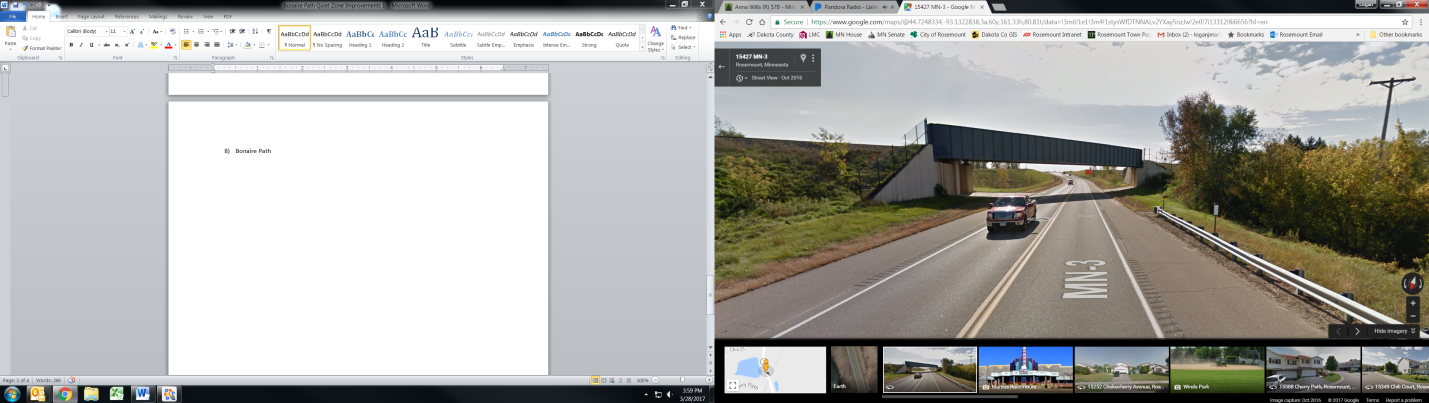 Bonaire Path (current condition – uncontrolled intersection)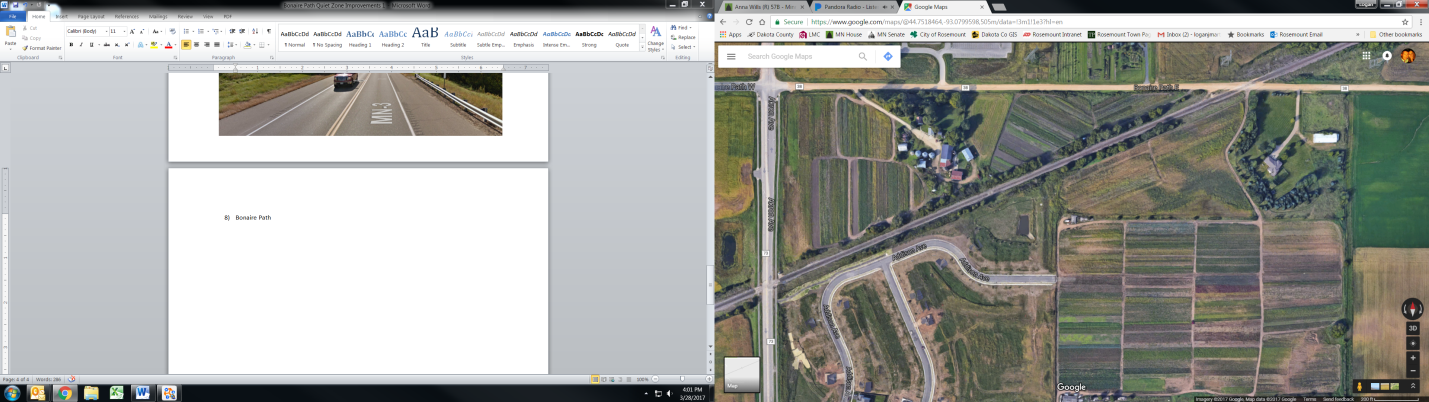 Crossing #Mile PostStreetTypeImprovements and Constructed SSMProject Cost380416L332.29160th Street WestPublic Constant Warning Time, Channelization Devices in Medians$225,000384044K333.30150th Street WestPublic Crossing Improvements Underway$151,000876402C333.64145th Street WestPublic Four-Quadrant Gates Upgrade from Two Quadrant gates, Vehicle Presence Detection, Constant Warning Time$333,000876403J334.04Biscayne AvenuePublic Non-Traversable Curb Medians,Constant Warning Time$71,000876407L335.65Akron AvenuePublic Channelization Devices in Medians $92,000Total City InvestmentTotal City InvestmentTotal City InvestmentTotal City InvestmentTotal City Investment$872,000